PROGRAM FOR HÅNDBALLFEST I BJØRNAR 11-13 SEPTEMBER 2015HilsenStyretBjørnar håndball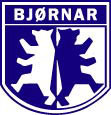 Dato: Fredag 11.09.15. kl. 19-22.00«KICK – OFF» SERIESTART Sosial samling for sponsorer, styret, trenere og tillitsvalgte, oppmenn/ kvinner samt spillere fra dame og herregruppene.19.00 Innledning med HåndballstyretPresentasjon av styretOrganisasjon og arbeidsgrupper19.30 Presentasjon av Dame og HerrelagSportslige målsetninger20.00 Bespisning og sosial samling (Pizza og mineralvann)20.30 Quiz. Tema Bjørnar!22.00 AvslutningFølgende gjennomføres som del av arrangementet:- Utdeling av sesongkort til kamper Bjørnarhallen Dato: Søndag 13.09.13. kl. 1400-19.30Håndballfest og presentasjon av spillereSamling av «hele» Bjørnar i Bjørnarhallen for sesongens første kamper!  Presentasjon av alle Barne og Ungdomslag i tilknytning til kamparrangementet! Det blir tatt lagbilder som skal inngå i serieprogrammet. 1800-1930 Kamp Damer 2. divisjon Bjørnar vs Fyllingen 
1945-2115 Kamp Herrer 2. divisjon Bjørnar vs FyllingenBergen 2